 Kėdainių r., Kėdainių miesto sen. Keleriškių k., Vėjo g.Neprivatizuojamas žemės sklypas  (0,04 ha)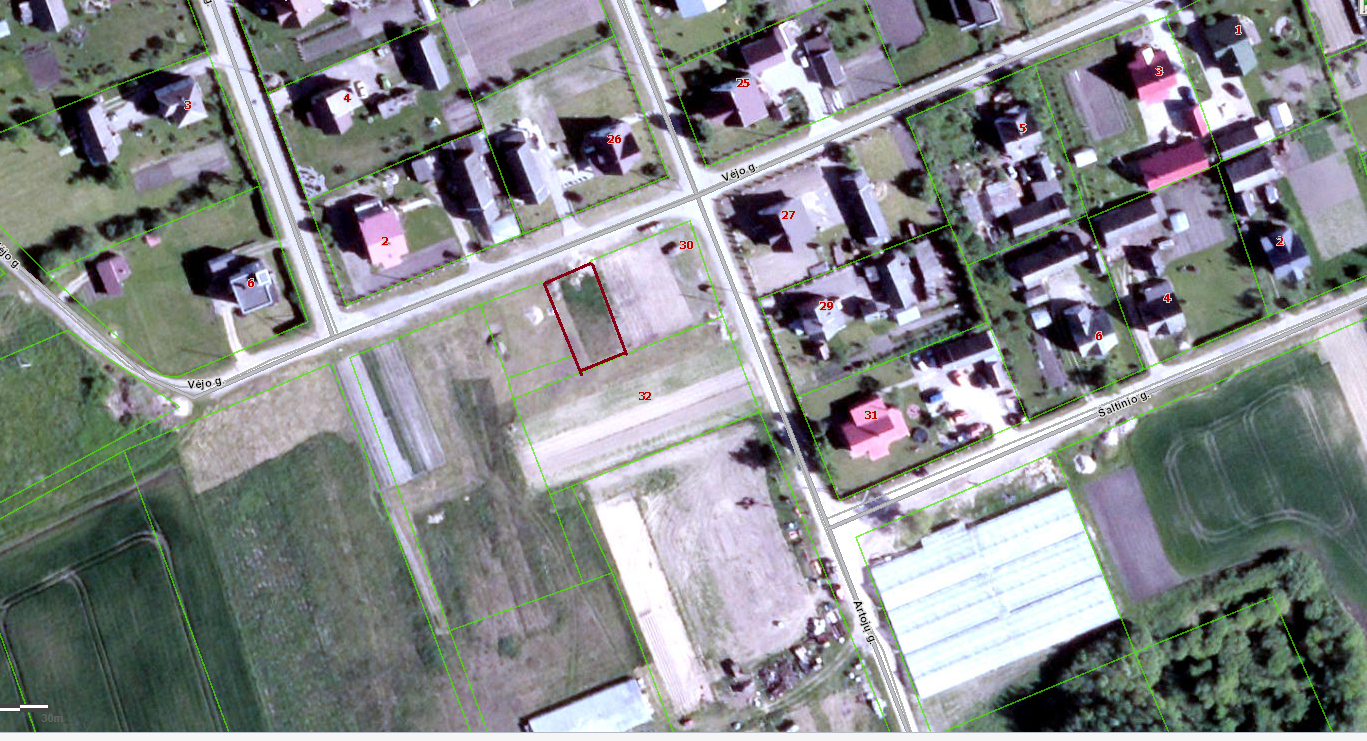 